r        			Nr............./data............................D E C L A R A Ț I Epentru scoaterea din evidență a taxei de salubrizareSubsemnatul Contribuabil (PF)/împuternicit(PJ) ...................................................................., legitimat prin B.I/C.I./A.I.. serie ...... nr. ......................... CNP ........................................, județ ................, loc. ................................, cod poștal ........................., sector ......., str. ..............................................., nr. .......... bl. ......., scara ....., ap. ..........., tel. ...................... adresă de e-mail ...........................;  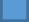 Subscrisa .........................................................., cu sediul în ROMÂNIA/........................, județul ................................., municipiul/orașul/comuna ............................................................., satul/sectorul ........................................., str. ................................................................................. nr. ......, bl. ......, sc. ......., et. ......, ap ......, identificat prin C.I.F .................................................., tel./fax ..............................., e-mail .................…………, solicit pentru imobilul cu destinație rezidențială/ nerezidențială/ mixtă situat în Mun. Craiova, Str. ............................................, nr. ........, bl. ........, sc. ......., ap. .........., jud. Dolj scoaterea taxei de salubrizare din evidența fiscală a Direcției Impozite și Taxe începând cu data de  ................................,  ca efect al:    înstrăinării/ încetării contractului de leasing înainte de scadență/ deces/ (altele) ........................................................., începând cu data de …………..…….., dovedind aceasta prin: actul .................../...………...........…/, anexat la prezenta.Noul proprietar:.............................................................. județul/sectorul ........................... localitatea .................…..……., str. ............................................, nr. ……..., bl.….., sc. …..,  ap. ......  	Anexez următoarele documente:							............................................................................................................................................................................................................................................................................................................................................Am luat la cunoștință ca informațiile din prezenta cerere vor fi prelucrate conform Regulamentului European nr. 2016/679 privind protecția persoanelor fizice în ceea ce privește prelucrarea datelor cu caracter personal și privind libera circulație a acestor date.           .......................................(nume, prenume, calitate, semnătură)